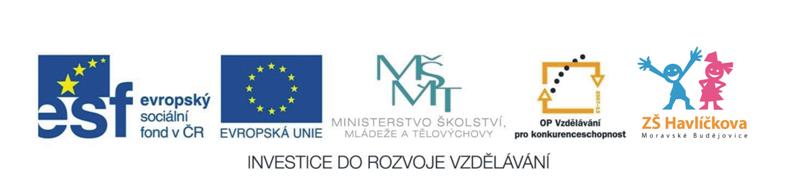 7. Family (rodina):Mummy, daddy, sister, brother, baby, grandma, grandpa, uncle, auntThis is my ………. (Toto je moje ….) + family photo*****************************************************Písnička: Hello mummy, hello daddy. How are you? Mummy, daddy – I love you. (St Valentine´s card)